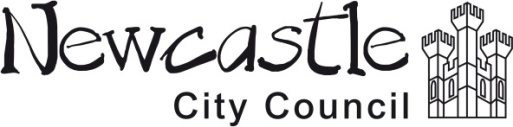 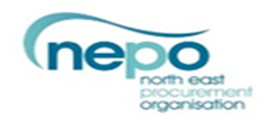 007087 – NEPO – Highways and Civil Engineering Materials Framework Market Engagement EventVenue: Newcastle – Armstrong / Stevenson RoomDate: 22nd January 2020 Time: 13:30 – 15:30Event Programme13.30 – 13.40pm	Arrival and Registration	13.40 – 13.50pm	Welcome and IntroductionsRhonda EagleCollaborative – Commissioner, Newcastle City Council13.50 – 14.05pm	Group Activity 1 (Lotting Structure)14.05 – 14.20pm	Group Activity 2 (Items within specific Lots)14.20 – 14.45pm	Group Activity 3 (Draft Specifications)14.45 – 15.00pm	Group Activity 4 (Deliveries and Loads)15.00 – 15.20	Social Value15.20 – 15.30pm	Next Steps and Questions15.30pm		CLOSE